GOVERNO  DO  ESTA DO  DE  RONDÔNIA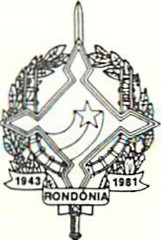 GOVERNADORIADECRETO N9 2 094	DE 03	DE	MAIO	DE	1984O GOVERNADOR DO ESTADO DE RONDÔNIA,nouso de suas atribuições legais, e tendo em vista o que consta	do Ofício n9 198/GAB/SESAU,R E S O L V E:Conceder autorização ao servidor SA MUEL SPENER, Técnico Especializado, cadastro n9 12.215,lotado na Secretaria de Estado de Saúde, para viajar à cidade de Brasilia­ DF, com o objetivo de participar do Encontro de Planejamento e Implantação do Programa de Ação Integrada de Saúde, a realizar - se no período de 2 à  4 de maio de 1984.Porto Velho, 03	de maio de 1984./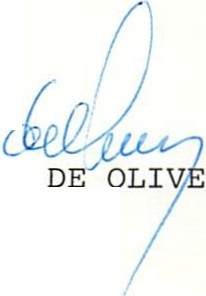 e_Í // J	-JORG'i\TEIXEIRAGovernadorIRAJOSÉ ADELINO DA SILVASecretário de Estado de Saúde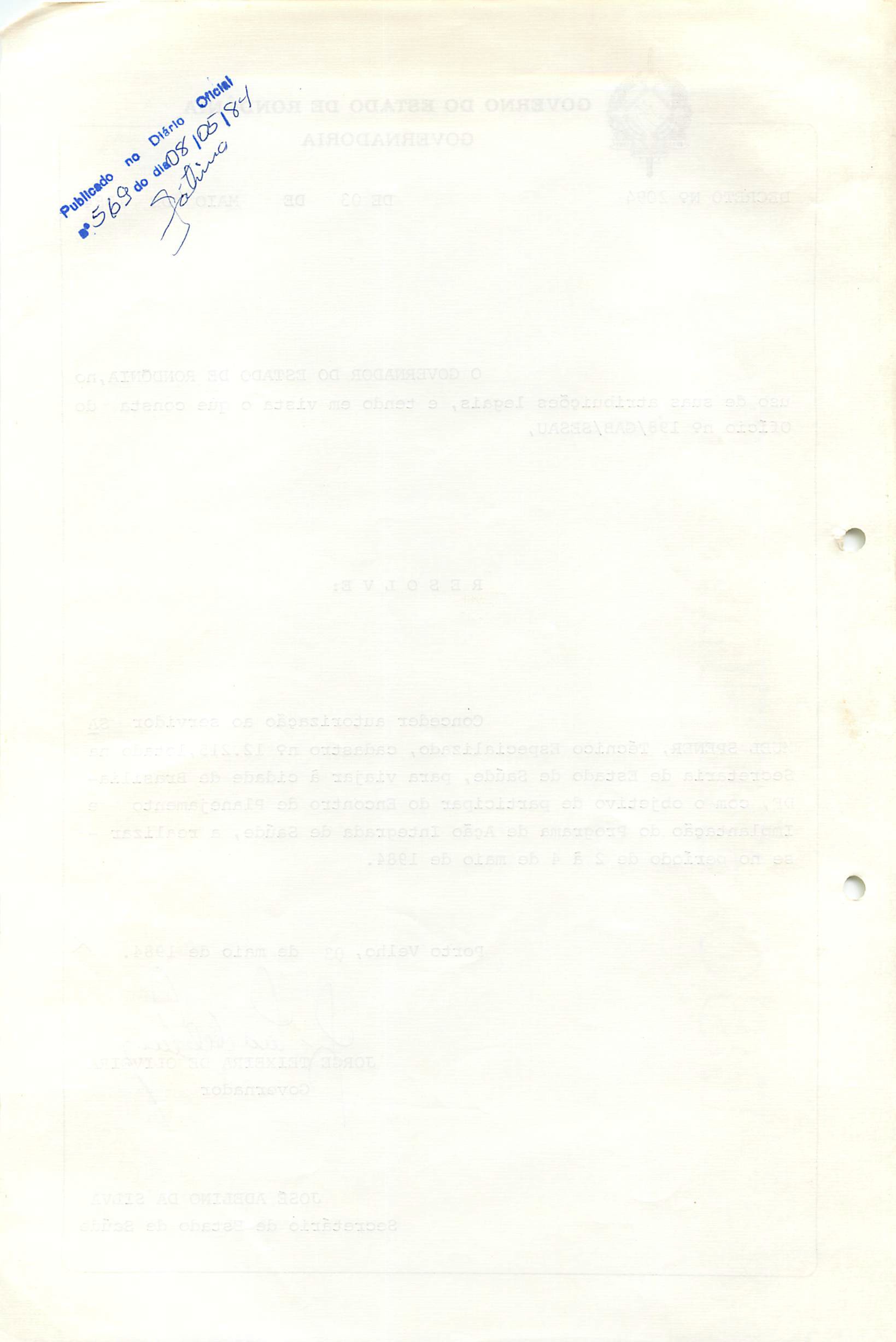 